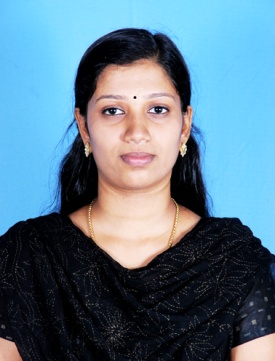 SUDHI                                                                    Electra Street, Abu DhabiEmail:          SUDHI.361570@2freemail.com                                                    	OBJECTIVE                         To be a part of an organization that focuses on innovation, providing me a challenging environment and to be able to use my skills for my own career growth as well as for the welfare of the company.PERSONAL PROFILE:Hardworking, dedicated and result oriented.Quality conscious and Good Eye on details.			Proven capacity of time-management and organizational skills.Quick learner and Good Improviser.Ability to work towards set targets.Adaptability and flexibility for dynamic and changing environments.Team leader and Excellent inter personal skills.Confidence to take up responsibilities and challenge.EDUCATIONAL QUALIFICATIONS:PROGRAMING SKILLS:Knowledge of C, C++, MS Office, VB, Java, C, Linux OS, Mysql.DTPAccounting package, Oracle (Basic Knowledge)SEMINARS:Micro TEACHING  : Visual Basic, Symbian os PROJECT:Online advertisement front end-asp.net, back end-mysql.EXPERIENCE: LM exchange Abu Dhabi. Mussaffah. From 17 Sept 2014 to 20 Dec 2014.Worked as Secretary for computer operator cum Document Controller in United Electricals from 1st Jan 2013 to 31st Oct 2013.Worked as Asst. Accountant in Suvik Engineering from 1st July 2012 to 31st Dec 2012.LANGUAGES KNOWN:English, Hindi, Malayalam, GujaratiPERSONAL DETAILS:Nationality		-	INDIANDate of Birth		-	24th August 1988Marital Status	-	MarriedPASSPORT DETAILS:Date of Issue		:	25-02-2014Date of Expiry	:	24-02-2024Place of Issue	:	CochinVisa Status		:	Residence VisaHOBBIES AND INTERESTS:Listening to music, Dancing.STRENGTHS:As an individual of Strong determination I am confident that I can deliver my best to the organization, with my willingness to learn new technologies and dedication, I can prioritise work schedules, manage time effectively and meet deadlines.DECLARATION:I hereby declare that all the above information furnished by me is true to the best of my knowledge and belief.                                                                                              Date   CourseInstitutionBoard/UniversityDCASITD, GujaratGujarat State BoardBSC(Computer Science )Sree Narayan CollegeMG. UniversityXIIVVHS KeralaKerala State BoardXHoly Angels Convent SchoolGujarat State BoardBA(history)VVM Collage of Arts, Science & Management StudiesMadurai Kamaraj University